Publicado en Cáceres el 30/10/2023 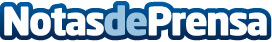 Las persianas de PVC mejoran la eficiencia energéticaAljolus se hace eco de la información lanzada por getafecapital.com sobre la eficiencia energética de los cerramientos de PVCDatos de contacto:AljolusAljolus685 548 842Nota de prensa publicada en: https://www.notasdeprensa.es/las-persianas-de-pvc-mejoran-la-eficiencia Categorias: Jardín/Terraza Servicios Técnicos Hogar Otros Servicios http://www.notasdeprensa.es